Name: ___________________________Homeroom:  ___________ Date:________    2.7The Chemical Make-Up of Our Atmosphere (SPI.9.5)“I Own This” (Independent Practice):What gas is the most abundant (common) in our atmosphere?Fill in the table below with the appropriate percentages for the following gases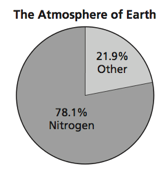 Using the picture to the right, what makes up the “other” is this circle graph?Draw the atomic arrangement of the gases in our atmosphere.Using the table below, describe some key differences between our atmosphere and the atmosphere of Mars and Venus.  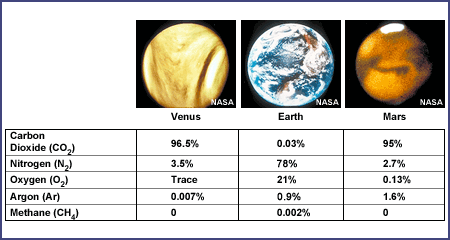 What difference do you think these differences in atmosphere make?Key PointNotesWhat Gases Make Up Our Atmosphere?Our atmosphere is a _____________ of gases!Earth’s atmosphere is made up of the following gases:____% nitrogen (N2)21% __________ (O2)1% other gases including: carbon dioxide (CO2), argon (Ar), water vapor (H2O), neon (Ne), helium (He), methane (CH4), hydrogen (H2), krypton (Kr), and ozone (O3)Oxygen and nitrogen exist as ____________ molecules in our air“Di” = _____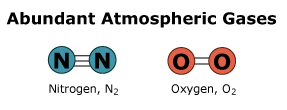 Would nitrogen and oxygen be better described as an element or compound?Why?What word could you use to even better describe them?Pie Chart of the Gases in Our AtmosphereDraw your own pie chart of the gases in Earth’s atmosphere: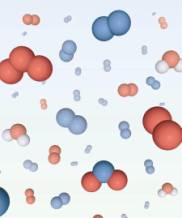 Drawing a Model of the Mixture of Gases in Our AtmosphereDraw your own model of the atoms of the gases inour atmosphere:Benefits of the Chemical Make-Up of Earth’s AtmosphereOur atmosphere has ___________, which ensures our survivalWith too much oxygen, oxygen will chemical bond with other substances forming rustWith not enough oxygen, we would not be able to __________!______________ gases (like CO2 and CH4) trap heatWithout the presence of these greenhouse gases, life on Earth would be too cold to existWith adding more greenhouse gases to our atmosphere (like CO2) we are beginning to trap more heat resulting in ________ _______________! We do not want to do this!So What?!Write a summary of what you learned today here and why learning about the gases in our atmosphere is important to you in the real-world:GasChemical Symbol/Chemical FormulaElement or Compound?% of Earth’s AtmosphereOxygenO2Argon ArNitrogen N2HeliumHeCarbon DioxideCO2